ОТЧЕТо проделанной работе МКУ «Пермское городское лесничество»за 2015 год по лесохозяйственным мероприятиям.Городские леса как защитные леса используются в целях сохранения средообразующих, водоохранных, защитных, санитарно-гигиенических, оздоровительных и иных полезных функций лесов с одновременным использованием лесов при условии, если это использование совместимо с целевым назначением защитных лесов и выполняемыми ими полезными функциями. Основной задачей ведения лесного хозяйства в городских лесах является равномерное распределение рекреационной нагрузки с целью сохранения защитных функций леса.	МКУ «Пермского городское лесничество» работает на основании лесохозяйственного регламента, утвержденного Постановлением администрации города Перми от 05.05.2012 № 38-П (в ред. от 29.03.2013 № 208) и иных нормативно – правовых документов производит комплекс лесохозяйственных  мероприятий по охране, защите, воспроизводству и  благоустройству городских лесов. Лесные пожары – одна из наиболее актуальных проблем в процессе сохранения городских лесов. Важное место в борьбе с пожарами занимают профилактический комплекс мероприятий, направленный на своевременное обнаружение очагов огня, предотвращение возникновения лесных пожаров и ограничение скорости их распространения. Одним из основных противопожарных мероприятий является устройство и содержание минерализованных полос, благодаря которым локализируются верховые пожары. В 2015 году содержалось (обновлялось) и было устроено 195,6 км минерализованных полос, по сравнению с 2014 годом в 1,2 раза меньше.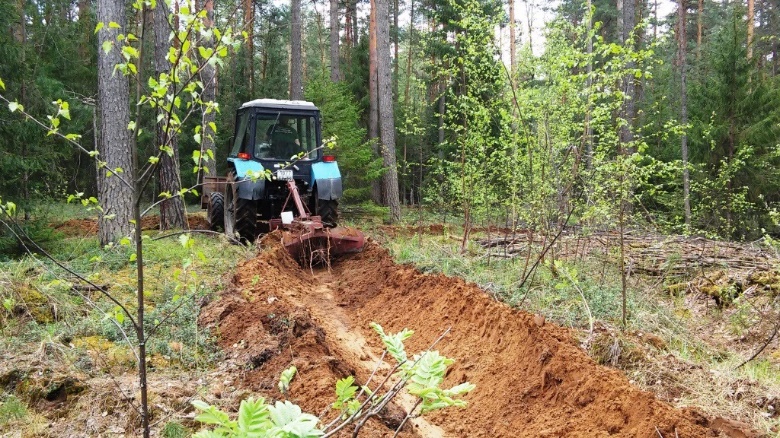  Для обеспечения доступа автомобилей МЧС России к месту возникновения пожара в 2015 году в нормативном состоянии поддерживалось 157,5 км  дорог противопожарного назначения. В рамках лесохозяйственных работ было заменено (установлено) 132 квартальных столба, была произведена расчистка квартальных просек протяженностью 76,1 км, что на 10% выше чем в 2014 году.Для организации своевременного тушения пожаров в нормативном состоянии содержалось 10 противопожарных водоема.При проведении противопожарных мероприятий активно велась работа с жителями города. Как показывает статистика большая часть возгораний в лесах происходит по вине человека из-за несоблюдения элементарных правил поведения в лесу. С этой целью было распространено 1162 листовок, что в 1,1 раза больше по сравнению с 2014 годом, а также было приведено в порядок и отремонтировано 75 предупредительных аншлагов противопожарной тематики. 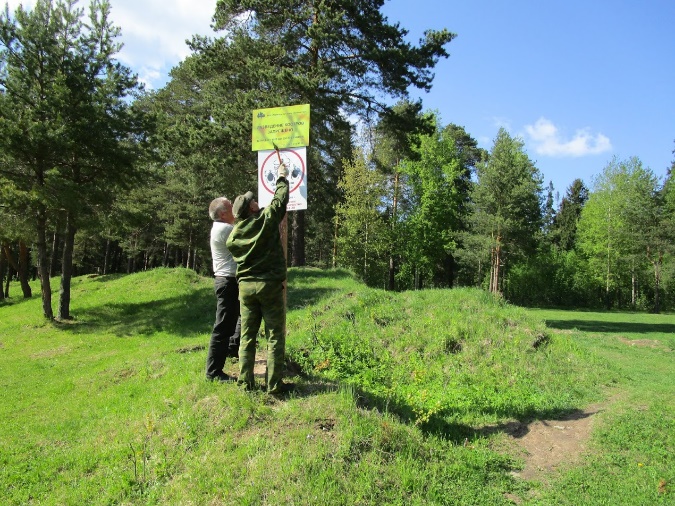 Городским лесничеством проводится большая работа по противопожарным мероприятиям. Последние 3 года наблюдается снижение фактов загораний на территории городских лесов, лесных пожаров не зафиксировано вообще. Так в 2015 году обнаружено и ликвидировано в первые сутки всего 4 загорания суммарной площадью 0,49 га. Таблица № 1 Количество загораний в период с 2013- 2015 год.В феврале были проведены штабные учения, а 09.06.2015 Верхне-Курьинском участковом лесничестве были проведены тактико-специальные учения по отработке навыков передачи информации, реагирования, взаимодействия со службами экстренного реагирования, локализации, тушения природных пожаров лесничие принимали участие в КЧС районов, города. Данное мероприятие показало готовность и слаженность в работе всех участников учения, работники Пермского городского лесничества показали свой профессионализм. По результатам учения получили высокую оценку городской комиссии по чрезвычайным ситуациям.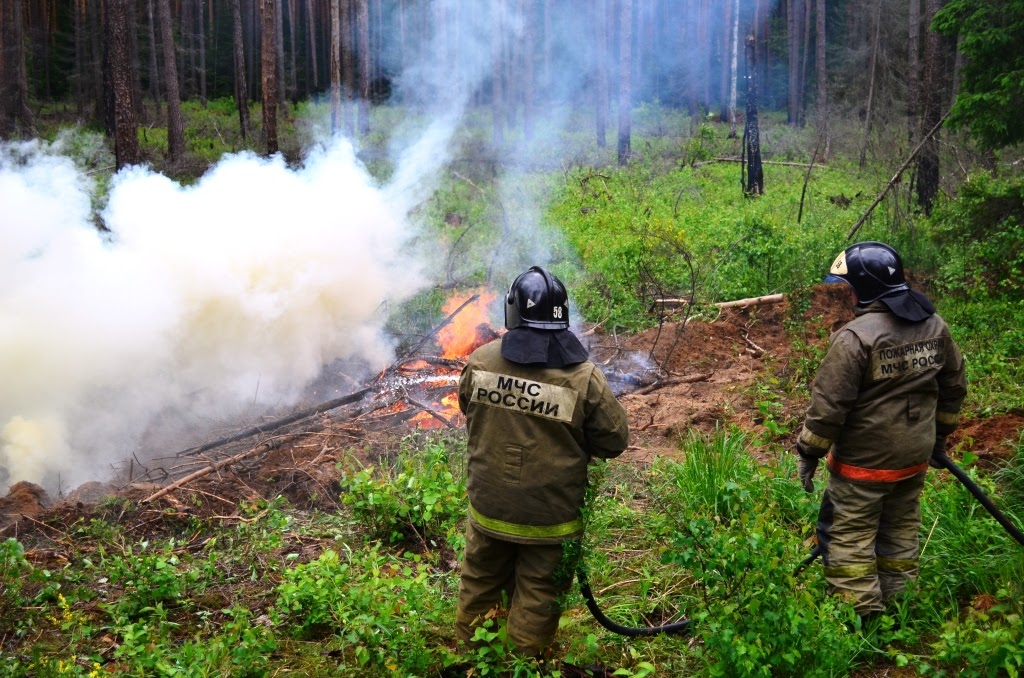 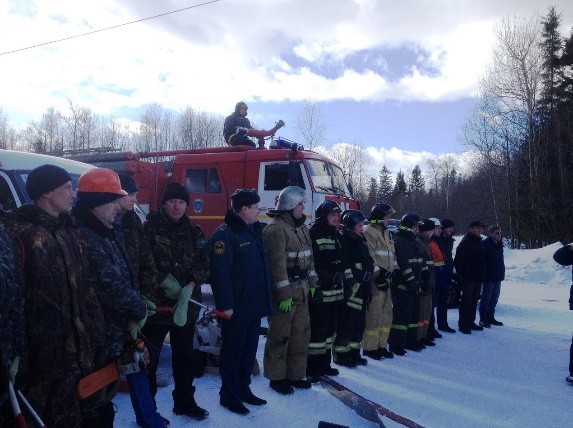 Большой проблемой городских лесов является мусор с одной стороны, это источник возникновения пожаров, а с другой - ухудшает санитарно-экологическую ситуацию и эстетическую привлекательность. Очистка городских лесов от мусора проводилась на площади 102,8 га, подрядчиком организации ООО КАМА-РД-ЭКО. Для предупреждения образования несанкционированных свалок в городских лесах, в течение года проводилась разъяснительная работа с жителями частного сектора и посетителями леса.В 2015 году были проведены работы по уборке захламленности и сбору валежника во всех участковых лесничествах, за весенне-летний период было утилизировано 1012,2 м3.В течение всего года в рамках охраны лесов от несанкционированных заездов транспорта проводились работы по оборудованию временных преград и содержанию шлагбаумов. Было оборудовано 32 преграды, отремонтировано 14 шлагбаумов и 5 - установлено в 2015 году.В 2015 году работа с ТОС, СНТ велась более активно, чем в предыдущие годы. Председатели СНТ и ТОС стали активно принимать участие в ликвидации свалок мусора, дабы избежать загораний, контактируют с лесничими, информируют о каких-либо нарушениях, это немало важно в совестной работе. В Верхнее-Курьинском участковом лесничестве при тесной работе с ТОС «Акуловский» были установлены преграды для предотвращения навалов мусора и снега на территории городских лесов. 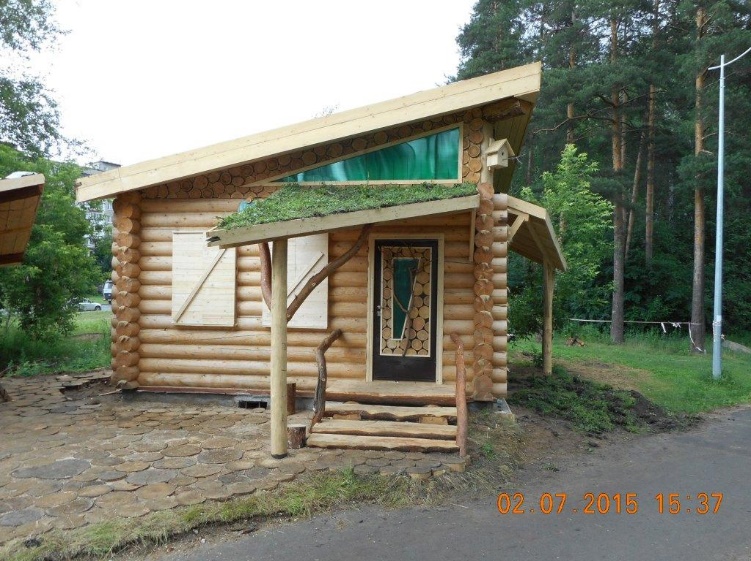 В Черняевском участковом лесничестве 5 октября 2015 года состоялось открытия первого Визит-центра. Он стал местом проведения тематических и сезонных экспозиций о природе данного лесничества, о редких растениях и животных, которые здесь встречаются. В визит-центре будут проводится консультации с жителями, организовываться круглые столы и мастер-классы. Визит – центр является как бы отправной точкой в путешествии по Черняевскому лесу.Большое значение при организации массовых физкультурно-оздоровительных площадок имеет пропаганда здорового образа жизни. Занятие на оздоровительных площадках в лесу имеет большое значение не только как средства, направленные на снижение заболеваемости и повышение трудоспособности населения, но и как мероприятия по обеспечению здорового образа жизни. 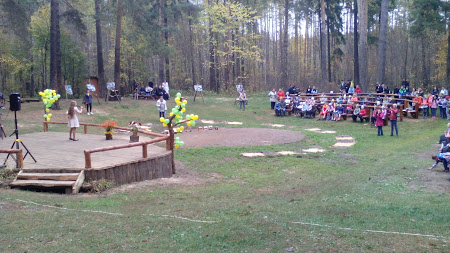 Обустройство комплексных мест отдыха позволит жителям близлежащий районов активно заниматься оздоровлением, привлекая детей, а также представителей старшего поколения, так 2015 году в Черняевском лесу оборудовано 2 комплексных места отдыха - «Чаша» и «Солнечная поляна». 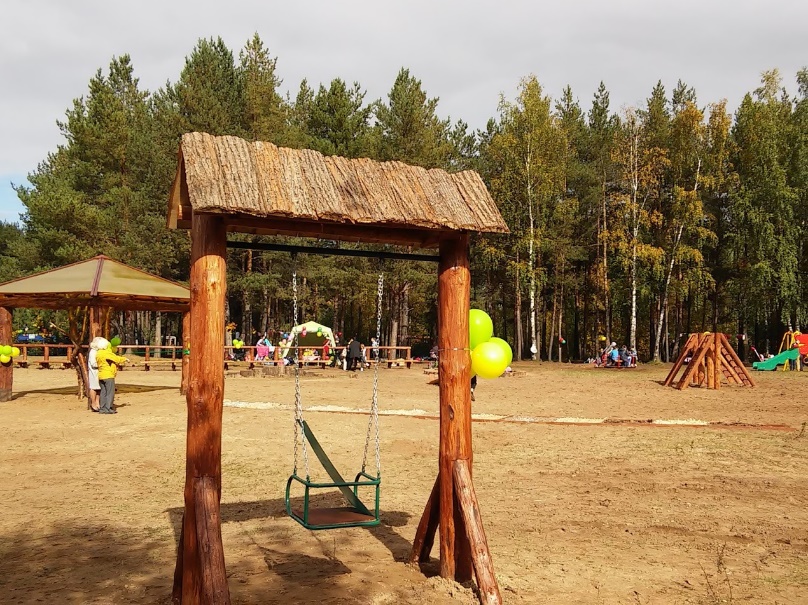 В целях обустройства рекреационных зон и регулирования рекреационной нагрузки в городских лесах было обустроено 20 простых модулей мест отдыха и отремонтировано 70 простых модулей мест отдыха. 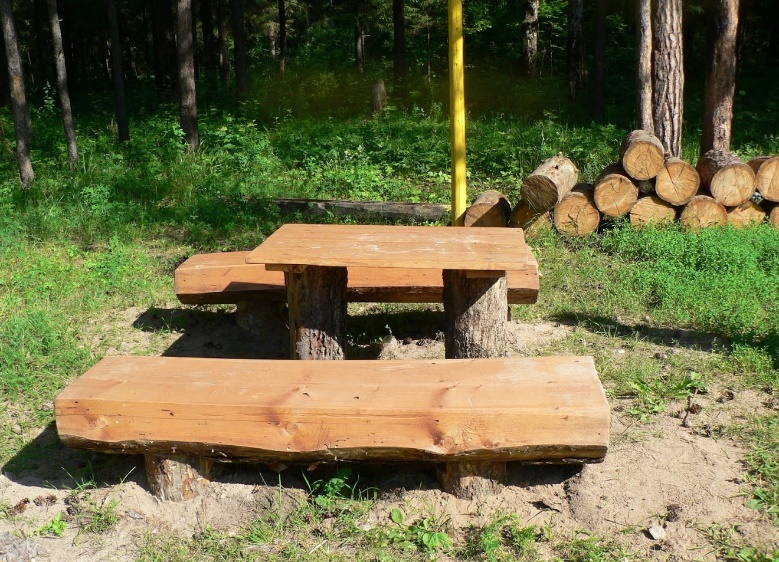 Впервые в Верхне-Курьинском участковом лесничестве появились места отдыха вблизи микрорайона «Пролетарский», а также большую благодарность работники Верхне-Курьинского участкового лесничества получили от жителей, за установку детской качели и лавочек, которые были сделаны силами лесничества и из подручных материалов. 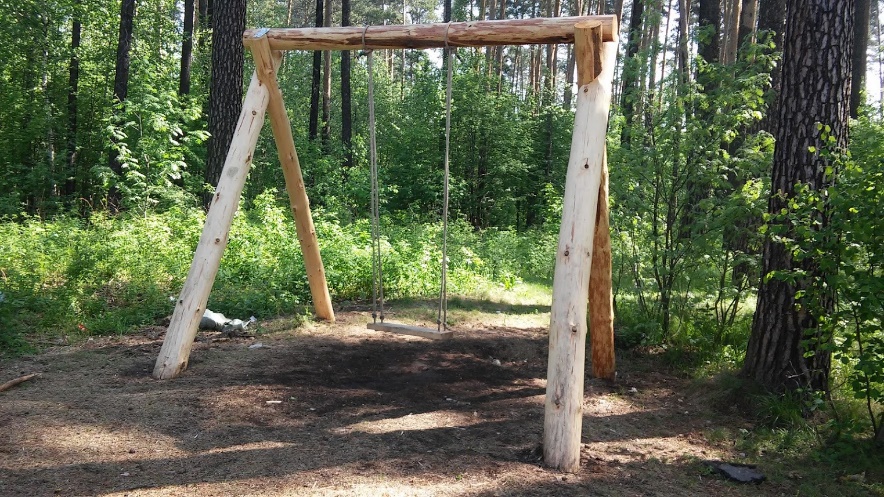 Для удобства граждан, занимающихся активным отдыхом в лесу, проводилось скашивание сорных трав на площади 5,41 га, подготовка беговых дорожек, лыжных трасс и конных троп общей протяженностью 31,5 км. В 2015 году было обустроено еще 3 экологические тропы, общей протяженностью 7,9 км: в Верхне-Курьинском участковом лесничестве -«Пролетарская» - 4,6 км, в Нижне-Курьинском участковом лесничестве - «Новокрымская» - 3,2 км, в Черняевском участковом лесничестве - «Детская тропа» - 100 м. 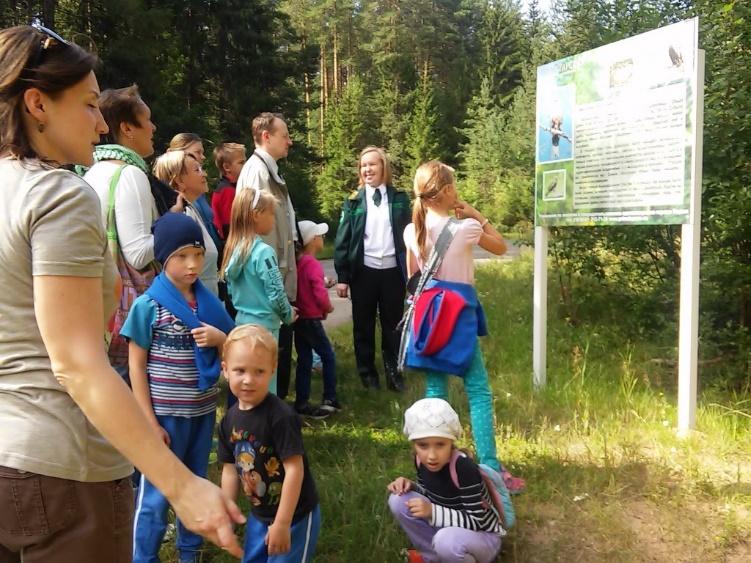 В рамках познавательной и просветительской деятельности стоить отметить, что в участковых лесничествах отмечено большее количество проведенных экскурсий, по сравнению с прошлым годом, это говорит о том, что жители других район стали интересоваться, и хотят приблизиться к лесу, так же отмечается, что лесом интересуются не только школьники и студенты, но и жители города разных возрастов. 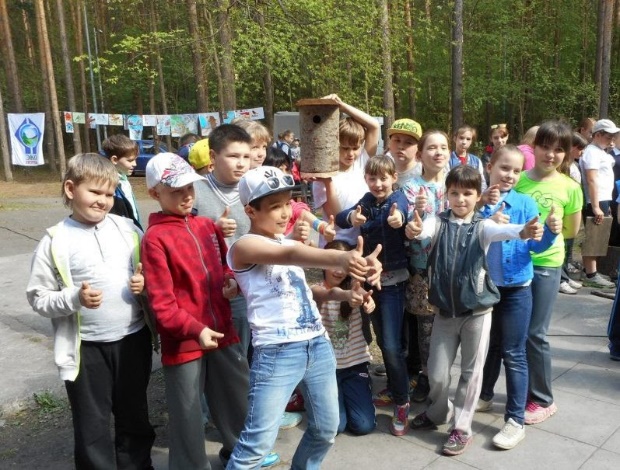 Для улучшения санитарного состояния в городских лесах проводились работы по охране (огораживанию) муравейников в количестве 53 шт. Жители города стали активно участвовать в подкормке птиц и животных, а со стороны лесничества проводятся мероприятия по изготовлению и развешиванию кормушек, дуплянок и скворечников, поддерживалось в нормативном состоянии 204 гнездовья В зимнее время года проводилась подкормка птиц и животных, развешано 102 кормушки. 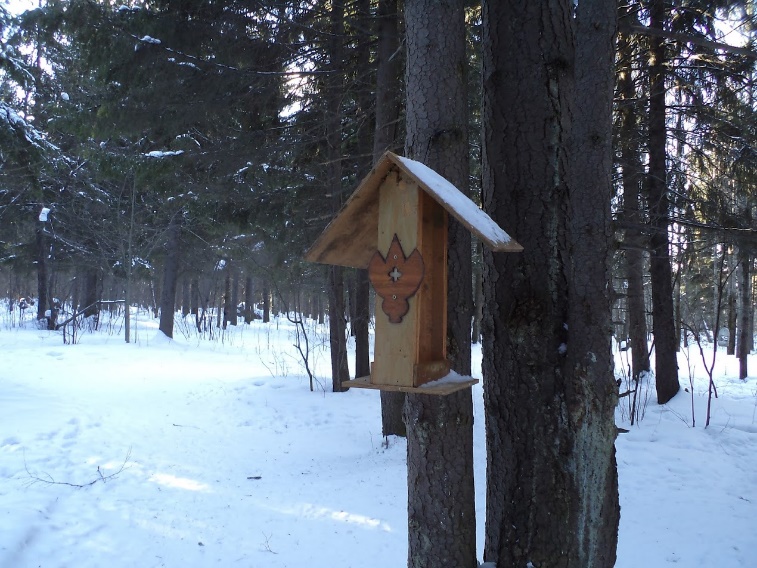 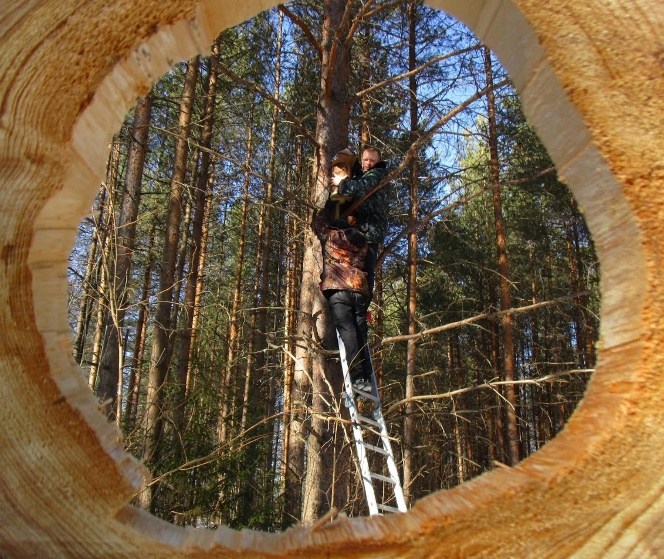 Ежегодно проводится обработка от клещей дорожно-тропиночной сети в общей сложности почти 604 га.В рамках задачи по охране и защите лесов нарушений законодательства в 2015 году было выявлено 142 лесонарушения: 29 незаконных рубок, 28 самовольных захватов и строительства, 85 прочих. Подготовлено и направлено в отделы полиции г. Перми 29 материалов, в инспекцию управления по экологии и природопользованию администрации города Перми 113 материалов для принятия мер реагирования. Таблица № 2   Количество лесонарушений за период 2013-2015 год.Увеличение количества лесонарушений объясняется тем, что работниками лесничества в 2015 году проводились мероприятия по уточнению границ городских лесов, а также велось активное взаимодействие со смежными землепользователями. В соответствии с проектом освоения лесов на территории лесничества проводились работы по лесовостановлению, с этой целью были проведены работы по подготовке почвы для создания ландшафтных культур на общей площади 2,2 га, работы по содействию естественному возобновлению – 22 га, посадка и уход за ландшафтными культурами на площади 36 га во всех лесничествах. Благодаря таким мероприятиям возобновляется и растет здоровый, с ценным породным составом лес. Хотелось бы отметить, что в текущем году была проведена масштабная работа по посадке ландшафтных культур на площади 22,1 га в количестве 11200 шт. Работы были проведены в рамках Всероссийской акции «Лес Победы», где принимали участие такие организации как «Лукойл», «Тианде», ФГУП «Рослесинфорг», «Автошинснаб», ведь это является немало важной частью проводимых лесохозяйственных мероприятий. 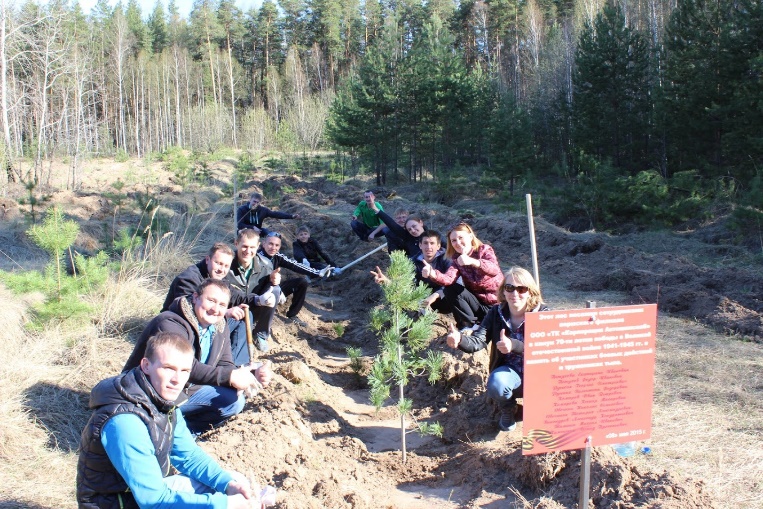 Стоит отметить, что в 2015 году проводились работы по лесопатологическому обследованию на общей площади 1071,3 га во всех лесничествах.В рамках познавательной и просветительской деятельности проведено 18 экскурсий и 6 лекций участковыми лесничествами, что по сравнению с 2014 годом больше в 1,6 раза.  План работ по лесохозяйственным мероприятиям на 2015 г  МКУ «Пермского городского лесничества» выполнен на 100 процентов.Директор                                                                                      Л.Н.ШабановаПлан работ МКУ «Пермское городское лесничество» на 2015 г.№ п/п2013 год2014 год2015 годКоличество загораний6154Площадь3,11 га2,425 га0,49 гаУщербнетнетнет2013 год2014 год2015 годКоличество незаконных рубок581229Количество самовольных захватов, прочих лесонарушений6786113№ п/пНаименование показателя (работ)Единица измеренияПЛАН на  2015 годИтого выполнено нарастающим итогом за 2015 г.1.Охрана лесов от пожаров1.1.1.Устройство минерализованных полос и содержаниекм18,018,21.1.2.Содержание минерализованных полоскм175,5177,41.2.Содержание в нормативном состоянии дорог противопожарного назначениякм157,5157,51.3.Ремонт пешеходных мостиковшт.441.4.Установка предупредительных аншлагов  и щитов противопожарной тематики шт62721.4.Ремонт аншлаговшт50751.5.Подготовка дорожно-тропиночной сети всего, в том числекм43,055,11.5.экотропыкм20,023,61.5.беговые дорожки (лыжные трассы) км20,028,51.5.конные тропыкм3,03,01.6.Обустройство экологических тропшт331.7.1.Содержание мест отдыха, всего,  в том числе: шт1281281.7.1.простые места отдыхашт1231231.7.1.комплексные места отдыхашт551.7.2.Оборудование мест отдыхашт19221.7.2.простые места отдыхашт17201.7.2.комплексные места отдыхашт221.7.3.Ремонт мест отдыхашт43701.8.1.Ремонт квартальных столбовшт1431751.8.2.Замена квартальных столбов шт61651.8.3.Установка квартальных столбов шт60671.9.Расчистка  квартальных просеккм66,676,11.10.Содержание в нормативном состоянии противопожарных водоемовшт10102.Охрана леса2.1.Охрана лесов от незаконных рубок и нарушенийга3796537 9652.1.обходы, объезды, маршрутыкм35 033,02.2.Контроль очистки городских лесов от рассеянного мусора (по договору с подрядчиком)га102,8102,82.3.Очистка лесов от захламленности и валежника (выбираемый корневой запас)га189,00228,92.3.собрано куб.м804,01 012,202.4.Охрана (огораживание) муравейниковшт53532.5.Скашивание сорных травга3,415,412.6.1.Установка шлагбаумов в 2015 годушт552.6.2.Ремонт шлагбаумовшт12142.6.3.Оборудование временных преградшт28322.7.Наличие и поддержание в нормативном состоянии гнездовий  (изготовление /развешивание по необходимости) шт2002042.8.1.Изготовление и развешивание  кормушек в 2015 годушт491022.8.2.Содержание кормушекшт2002242.9.Подкормка птиц и животных (заготовка кормов)кг50,092,02.10.Контроль обработка лесопарковых зон городских лесов от клещей (по договору с подрядчиком)га603,64603,642.11.Лесопатологическое обследование (по договору с подрядчиком)га1 071,31 071,32.12.Санитарная рубка (по договору с подрядчиком)га0,03Отвод и таксация3.1.Отвод под проходные рубкига63,063,03.1.Отвод под проходные рубкикуб.м3220,03 220,03.2.Отвод под прореживаниега16,516,53.2.Отвод под прореживаниекуб.м600,0600,03.3.Отвод под прочисткуга23,723,73.4.Отвод под выборочные санитарные рубкига0,03.4.Отвод под выборочные санитарные рубкикуб.м0,04Уход за лесами4.1.Прочисткага14,514,55Воспроизводство лесов и лесоразведение5.1.Посадка ландшафтных культур, с написанием проекта (2015 г.)га11,011,05.2.Подготовка почвы под ландшафтные культуры для посадки 2016г.га2,22,25.3.Уход за ландшафтными культурамига25,025,05.4.Посев семян хвойных пород в питомникекг4,04,05.4.Посев семян хвойных пород в питомникега0,060,065.5.Контроль естественного лесовосстановленияга22,022,06Текущая работа учреждения6.1.Участие в совещанияхраз576.2.Выезд по заявлениям и жалобамраз1586.3.Беседы, консультации населенияраз5706.4.Выявлено незаконных рубокраз296.4.объемкуб.м688,2686.4.ущербруб.6 834 122,876.5.Выявлено самовольный захват землираз286.5.площадькв.м.54 576,006.6.Прочие лесонарушенияраз926.7.Обнаружено загоранийед.46.7.площадьга0,496.7.средняя площадь распространения одного возгоранияга0,12256.7.ущербруб.0,006.7.количество пожаров, потушенных в 1-е суткиед.46.7.доля пожаров, потушенных в 1-е сутки%100%6.8.Обнаружение свалок мусорашт306.8.Обнаружение свалок мусоракуб.м476,56.9.Обнаружение складирования снегашт36.9.Обнаружение складирования снегакуб.м295,06.10.Работы со СМИраз3786.11.Снятие рекламных плакатовшт5476.12.Распространение листовокшт1 162